Revisando lo aprendidoREDONDEO Y UBICACÓN DE NÚMEROS INTRUCCIONES:  Lee atentamente las instrucciones antes de responder los ejercicios presentados.Usa únicamente lápiz mina y goma para responder ítem de desarrollo (1pts c/u)Redondea cada número a la decena más cercana. 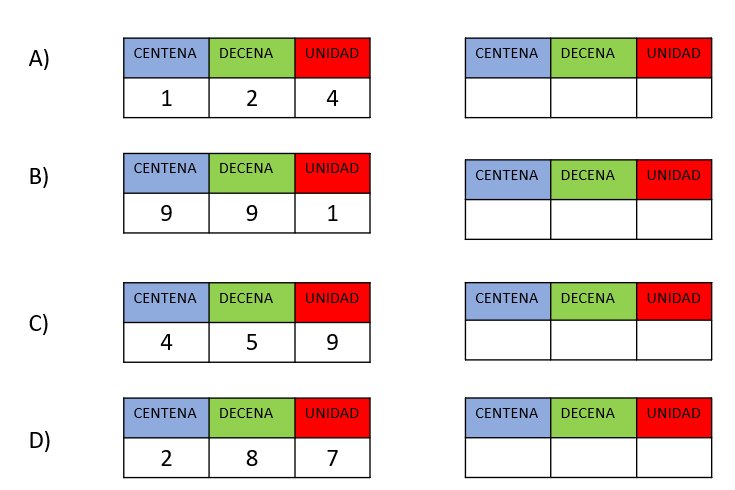 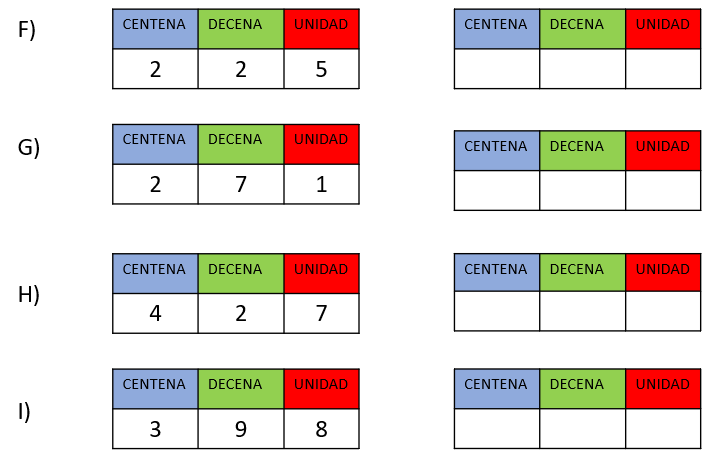 Ubica los siguientes números en la siguiente recta numérica 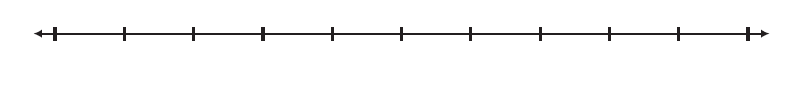 Nombre:Puntaje total:  Fecha: Fecha: Curso:Puntaje Logrado:a) 342b) 367c) 396d )312f)  315